КОПИЛКА УЧИТЕЛЯ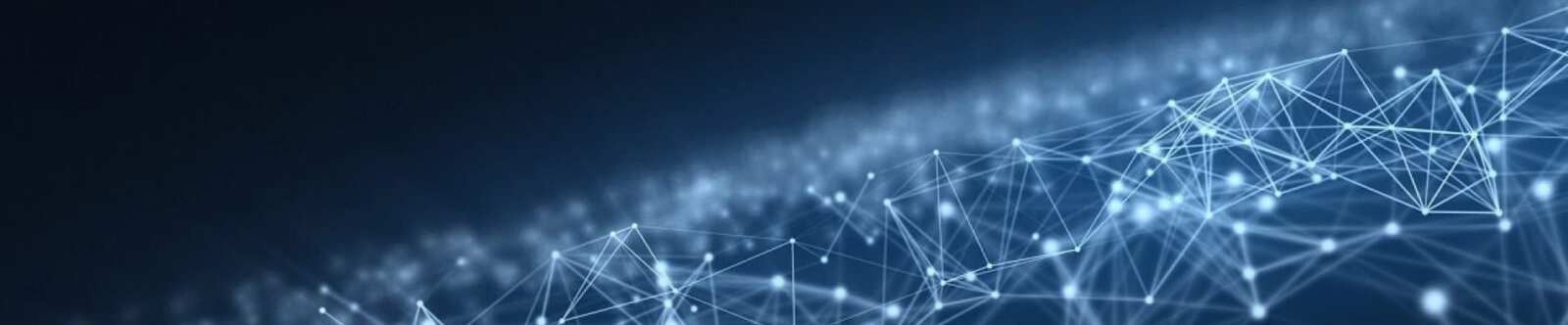 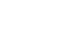 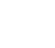 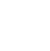 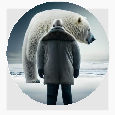 Образование 2030: как подготовить учеников к будущим вызовамОт Глеб Беломедведев ОКТ 7, 2023	 #будущее, #новые технологии, #образование, #учитель, #школа Время прочтения: 12 минут(ы)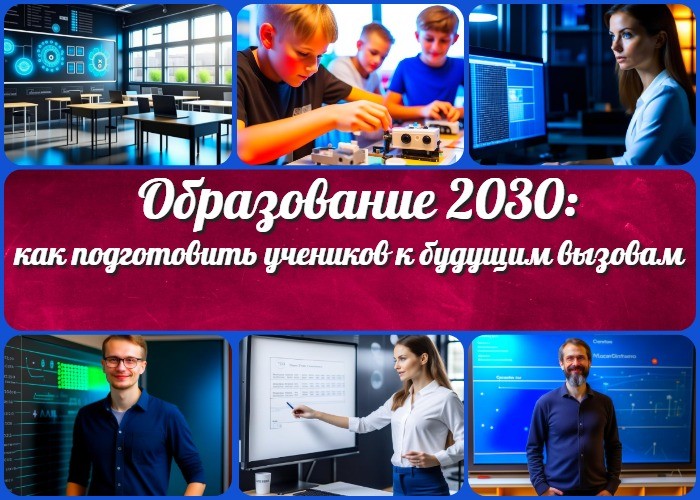 Образование 2030: как подготовить учеников к будущим вызовамВступлениеОбразование всегда было важным элементом нашей жизни, но в контексте современных изменений и вызовов, связанных с технологическим развитием и глобализацией, его роль становится более критической. В этой статье мы рассмотрим, каким образом учителя и образовательные учреждения могут готовить учеников к вызовам будущего, предсказывая, каким будет образование в 2030 году.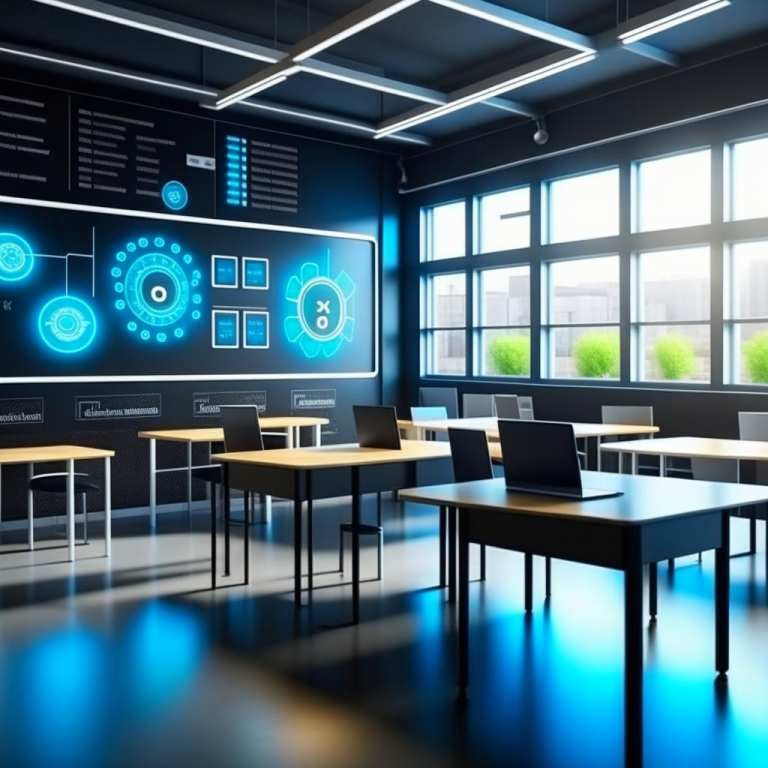 Современные вызовы и требования к образованиюИллюстративное фотоСовременное образование находится в центре множества вызовов и изменений, которые ставят перед ним новые требования и обязанности. Понимание этих вызовов и способов их решения становится критически важным для учителей и образовательных учреждений. В данном разделе мы рассмотрим основные сферы вызовов, которые влияют на современное обучение.Технологические измененияОдним из ключевых вызовов, стоящих перед школой, являются быстрые технологические изменения. В современном мире технологии играют центральную роль в нашей повседневной жизни, и они оказывают значительное воздействие на образование. Введение и развитие технологий, таких как искусственный интеллект, виртуальная реальность и машинное обучение, меняют образ учебного процесса.Учителя и образовательные учреждения должны адаптироваться к этим изменениям и интегрировать технологии в учебный процесс. Это не только обеспечивает более эффективное обучение, но и помогает ученикам развивать навыки, необходимые дляуспешной адаптации к быстро меняющемуся миру. Например, обучение программированию и информационным технологиям становятся неотъемлемой частью современного обучения.Экономическая неопределенностьДругим вызовом, с которым сталкивается современное образование, является экономическая неопределенность. Мировая экономика переживает период изменений и нестабильности, что оказывает влияние на трудоустройство и занятость в будущем. Учителя и образовательные учреждения должны помогать ученикам развивать навыки, которые будут ценными в условиях перемен.Экономическая грамотность, финансовая грамотность и предпринимательские навыки становятся все более важными аспектами обучения. Ученики должны уметь понимать экономические процессы, управлять своими финансами и иметь представление о том, как создавать и развивать свой бизнес. Эти навыки помогут им успешно справляться с вызовами экономической неопределенности.Социальные изменения и глобальные проблемыСоциальные изменения и глобальные проблемы также оказывают воздействие на образование. Современные обучающиеся сталкиваются с разнообразием культур, мировоззрений и социальных реалий. Учителя должны способствовать развитию межкультурной компетентности и уважения к разнообразию.Глобальные проблемы, такие как изменение климата, социальная несправедливость и экологические кризисы, требуют глубокого понимания и вмешательства. Образование должно помогать ученикам развивать навыки критического мышления, сотрудничества и решения проблем.Новые методики обучения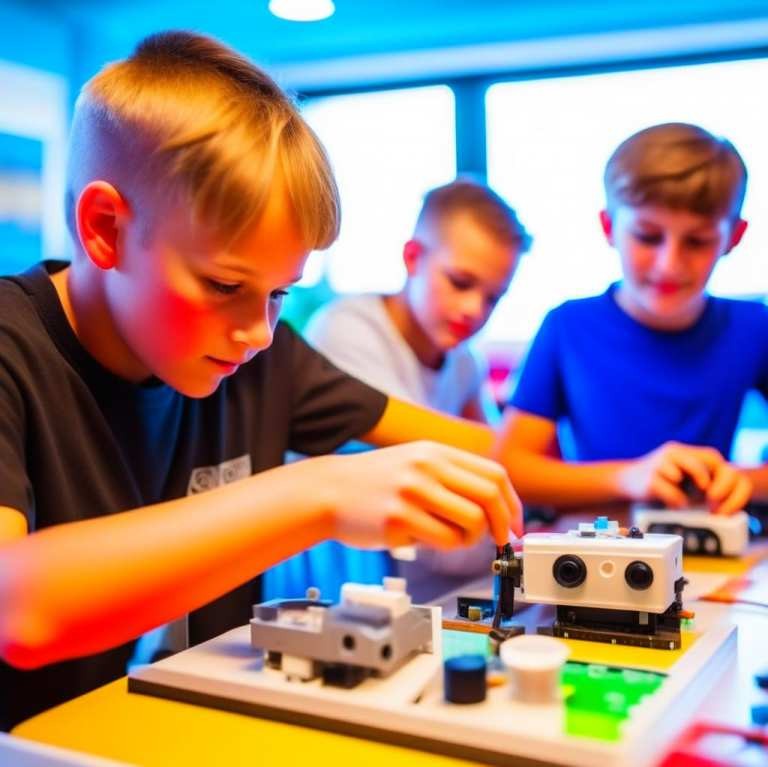 Иллюстративное фотоСовременная школа не может оставаться статичной, особенно в условиях быстро меняющегося мира. В этом разделе мы рассмотрим современные методики обучения, которые могут помочь подготовить учеников к будущим вызовам. Эти методики акцентируют на активном обучении, проектной деятельности и онлайн-образовании, предоставляя школьникам инновационные возможности для развития навыков и компетенций, необходимых в современном мире.Активное обучениеАктивное обучение — это методика, которая акцентирует внимание на активном участии учеников в образовательном процессе и развивает их критическое мышление, способность анализировать информацию и применять знания на практике. Этот подраздел посвящен изучению сущности и преимуществ активного обучения, а также способов его успешной реализации.Смысл активного обучения:Основной идеей активного обучения является переход от пассивного приема информации к активному участию детей в учебном процессе. Они не просто слушают лекции и читают учебники, а активно участвуют в обсуждениях, анализируют информацию, решают задачи и создают собственные проекты. Они становятся активными участниками образовательного процесса, а не пассивными слушателями.Преимущества активного обучения:Развитие критического мышления: Активное обучение способствует развитию навыков критического мышления, что позволяет ученикам более глубоко понимать материал и анализировать его.Самостоятельность: Учащиеся учатся самостоятельно исследовать темы, проводить исследования и принимать собственные решения, что развивает их самостоятельность и ответственность.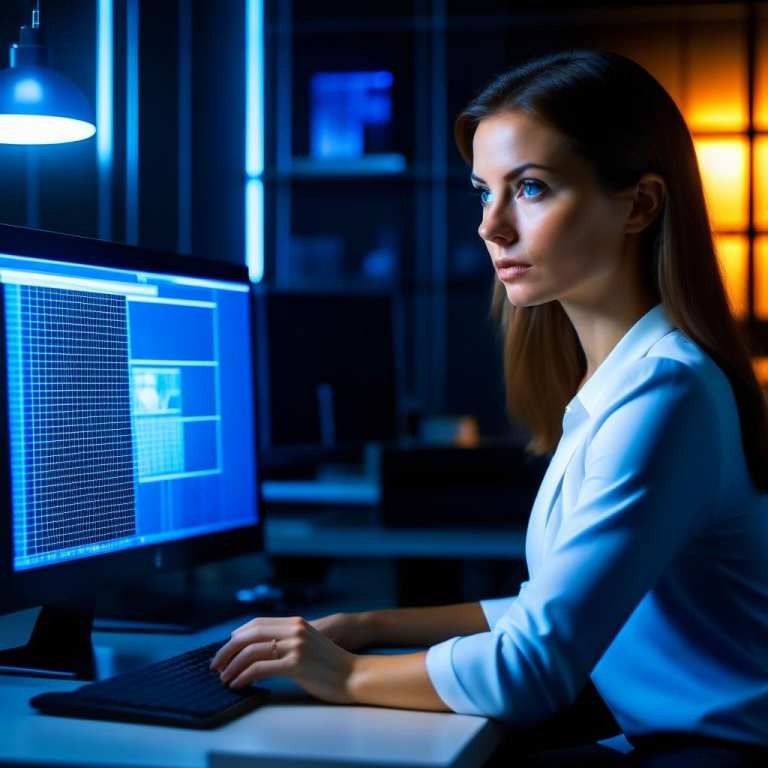 Коллаборация: Активное обучение часто включает в себя работу в группах, что способствует развитию навыков коллаборации и командной работы.Заинтересованность: Они более мотивированы и заинтересованы в учебном процессе, так как они видят его цель и пользу для себя.Методы активного обучения:Существует множество методов активного обучения, включая:Групповые обсуждения: Ученики обсуждают тему в небольших группах, обмениваются мнениями и анализируют различные точки зрения.Проектная деятельность: Работают над проектами, которые требуют исследований, творчества и представления результатов.Ролевые игры: Играют роли и сценарии, что помогает им понять разные аспекты темы.Активные упражнения: Включение физической активности в учебный процесс для более эффективного запоминания материала.Активное обучение не только разнообразит учебный процесс, но и сделает его более эффективным, интересным и запоминающимся. Эта методика подготовит воспитанников к будущим вызовам, где важными будут навыки критического мышления, самостоятельности и коллаборации. Учителя могут быть вдохновителями и фасилитаторами этого процесса, помогая ученикам активно развиваться и достигать успеха.Проектная деятельностьИллюстративное фотоПроектная деятельность стала неотъемлемой частью современного образования и имеет важное значение для подготовки учеников к будущим вызовам. Этот раздел посвящен изучению значения проектной деятельности и тому, как она способствует развитию коллаборативных навыков, самостоятельности и креативности учеников.Создание среды для практического опыта:Проектная деятельность предоставляет школьникам возможность применять теоретические знания на практике. Они могут работать над конкретными проектами, которые требуют решения реальных задач. Этот опыт позволяет увидеть цель и смысл своего обучения, так как они создают результаты, которые имеют значение для них самих и для общества.Развитие коллаборативных навыков:Проектная деятельность часто включает в себя работу в группах или командах. Ученики учатся сотрудничать, обмениваться идеями, решать конфликты и принимать совместные решения. Это развивает коллаборативные навыки, которые являются важными в современном обществе и мире труда.Самостоятельность и ответственность:В процессе работы над проектами ученики часто должны самостоятельно исследовать тему, планировать действия и принимать решения. Это способствует развитию самостоятельности и ответственности. Дети берут на себя ответственность за выполнение задач и достижение целей проекта.Стимулирование креативности:Проектная деятельность предоставляет ученикам свободу для творчества и экспериментов. Они могут предлагать нестандартные решения и реализовывать свои идеи. Это стимулирует креативность и способствует развитию инновационного мышления.Подготовка к реальным вызовам: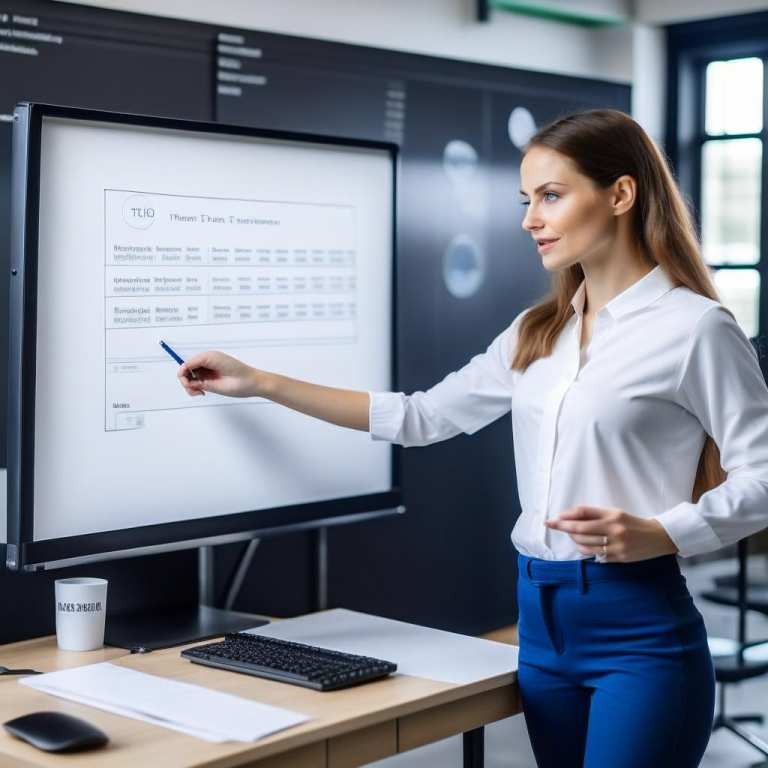 Иллюстративное фотоПроекты могут моделировать реальные ситуации и вызовы, с которыми ученики столкнутся в будущем. Это помогает им развивать навыки, которые будут необходимы для успешной адаптации к меняющейся среде. Школьники учатся анализировать проблемы, искать решения и применять свои знания на практике.Индивидуальный подход:Проектная деятельность позволяет учителям применять индивидуальный подход к каждому ученику. Они могут предлагать проекты, которые соответствуют уровню подготовки и интересам каждого студента, что способствует более эффективному обучению.Итак, проектная деятельность играет важную роль в подготовке учащихся к будущим вызовам. Она развивает навыки, которые необходимы в современном мире, такие как коллаборация, самостоятельность, креативность и ответственность. Учителя и образовательные учреждения могут использовать проектную деятельность для обогащения образовательного опыта и подготовки учащихся к успешной адаптации к изменяющемуся миру.Онлайн-образованиеОнлайн-преподавание становится неотъемлемой частью современной школы и играет ключевую роль в подготовке школьников к будущим вызовам. Этот раздел посвящен рассмотрению значимости таких занятий и тому, как оно может положительно повлиять на образовательный процесс.Доступность и гибкость:Одним из важных преимуществ онлайн-образования является его доступность. Ученики могут получать знания в любое удобное время и место, что особенно актуально в условиях современного ритма жизни. Онлайн-курсы и платформы предоставляют широкий выбор учебных материалов и курсов, позволяя каждому ребёнку выбрать контент, наиболее подходящий именно для него.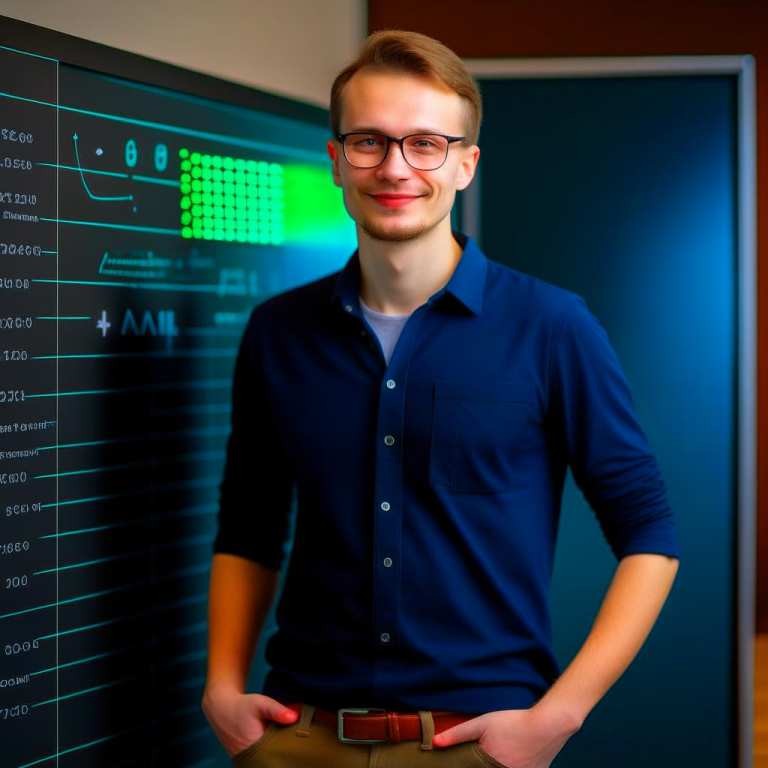 Гибкость онлайн-уроков также позволяет ученикам адаптировать учебный процесс к своим потребностям. Они могут изучать предметы в темпе, который соответствует их индивидуальному уровню подготовки и интересам. Это особенно важно в контексте образования 2030 года, где каждый ребёнок уникален и имеет свои специфические потребности.Развитие цифровых навыков:Иллюстративное фотоОнлайн-образование также способствует развитию цифровых навыков, которые становятся все более важными в современном мире. Ученики, используя онлайн- ресурсы, приобретают не только предметные знания, но и учатся эффективно работать с информацией, использовать цифровые инструменты и анализировать данные.Эти навыки не только помогут школьникам успешно учиться, но и станут ценными в будущей карьере. Будущее требует, чтобы выпускники были готовы к использованию современных технологий и способны адаптироваться к постоянно меняющейся цифровой среде.Индивидуализированное обучение:Оно также открывает перед учителями новые возможности для индивидуализации обучения. Учителя могут создавать персонализированные учебные планы ипредоставлять студентам более точную обратную связь. Это помогает ученикам более эффективно учиться и достигать своих целей.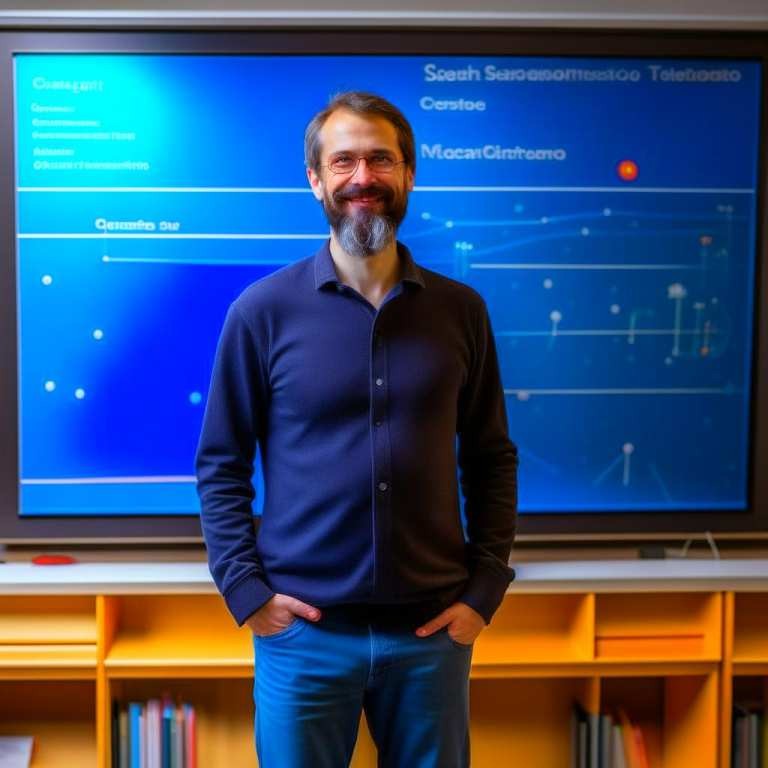 Возможности для дополнительного обучения:Онлайн-образование предоставляет детям возможность изучать дополнительные предметы и области знаний, которые могут быть востребованы в будущем. Это может быть ключом к расширению их кругозора и развитию новых интересов.Итак, онлайн-образование играет важную роль в подготовке учеников к вызовам будущего. Оно обеспечивает доступность, гибкость и развитие цифровых навыков, необходимых в современном мире. Учителя и образовательные учреждения могут использовать онлайн-ресурсы для обогащения образовательного опыта и поддержки учеников в достижении успеха. Вместе мы можем обеспечить качественное преподавание, которое подготовит учеников к миру 2030 года и даст им инструменты для успешной адаптации к изменениям.ЗавершениеИллюстративное фотоВ заключение, несмотря на множество вызовов и неопределенность в будущем, образование 2030 года предоставляет уникальные возможности для учеников и образовательных учреждений. Современные методики обучения, такие как активное обучение, проектная деятельность и онлайн-образование, становятся мощными инструментами в руках учителей, помогая развивать критическое мышление, самостоятельность и цифровые навыки.Сегодняшние учителя и образовательные лидеры играют решающую роль в подготовке учеников к вызовам будущего. Их преданность, креативность и стремление к постоянному развитию необходимы для успешной адаптации к меняющимся условиям. Учителя — это те, кто вдохновляет и вооружает воспитанников знаниями и навыками, необходимыми для их будущего успеха.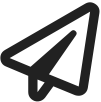 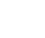 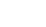 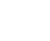 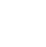 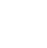 Итак, давайте вместе строить будущее образования, где каждый ребёнок имеет возможность развиваться, где нет места стереотипам и ограничениям. Мы можем сделать образование гибким, доступным и вдохновляющим. Мы можем подготовить детей к миру 2030 года, где знание и инновации будут ключом к успеху.Пусть ваша работа в сфере образования вселяет уверенность и надежду, пусть каждый учитель чувствует себя важным строителем будущего. Вместе мы сможем добиться больших результатов и обеспечить яркое будущее для наших учеников.Скачали? Сделайте добро в один клик! Поделитесь образованием с друзьями! Расскажите о нас! Слова ассоциации (тезаурус) к уроку: школа, преподаватель, профессия, машина времени, фантастика, светлое, завтрашний день При использовании этого материала в Интернете (сайты, соц.сети, группы и т.д.) требуется обязательная прямая ссылка на сайт newUROKI.net. Читайте "Условия использования материалов сайта"Образование: через десять лет 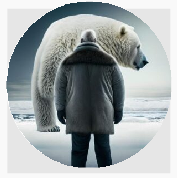 Образование: через десять лет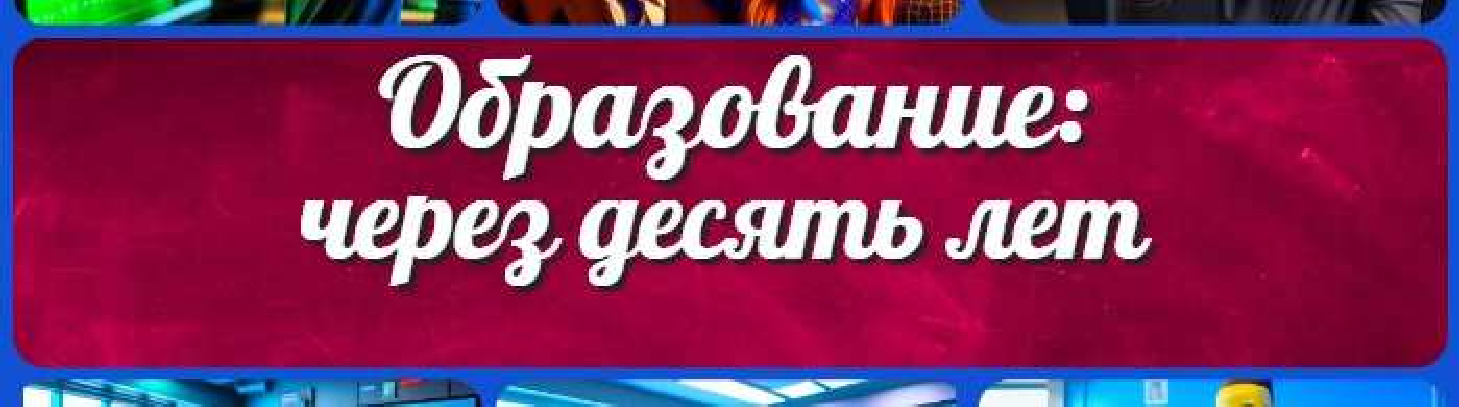 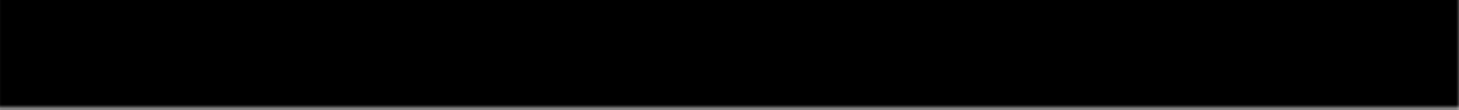 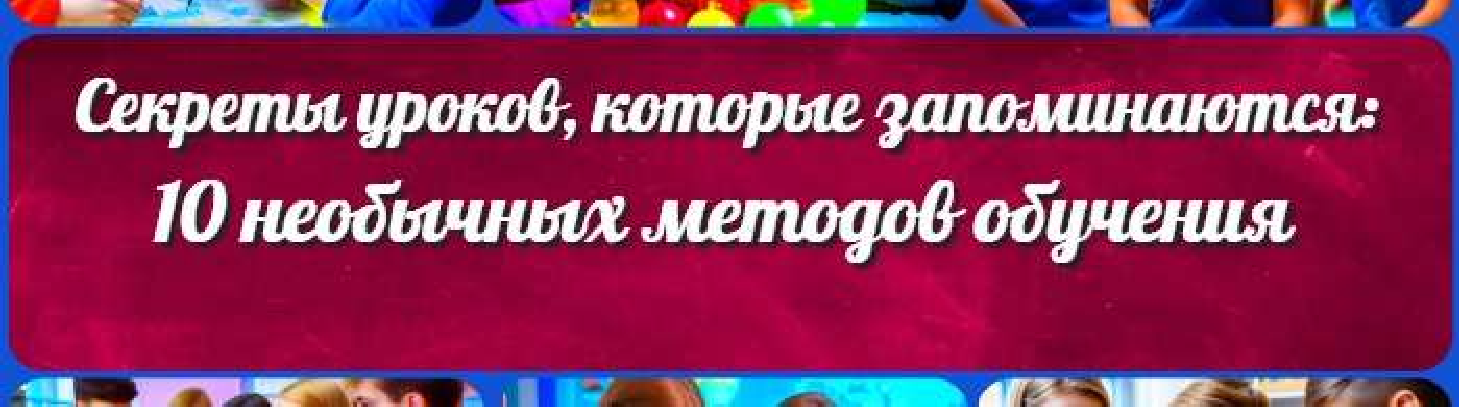 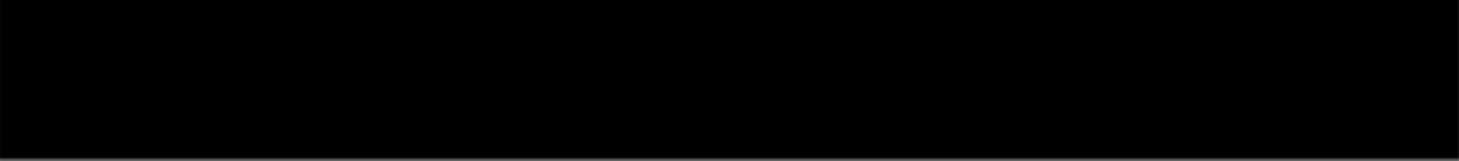 Секреты уроков, которые запоминаются: 10 необычных методов обученияАстрономия 10 классБиблиотека БиологияГеография 5 класскласскласскласскласскласс ГеометрияДиректору и завучу школы Должностные инструкцииИЗОИнформатика ИсторияКлассный руководитель 5 класскласскласскласскласскласскласс Профориентационные урокиМатематика Музыка Начальная школа ОБЖОбществознание Право ПсихологияРусская литература Русский языкТехнология (Труды) Физика ФизкультураХимия Экология ЭкономикаКопилка учителяСценарии школьных праздников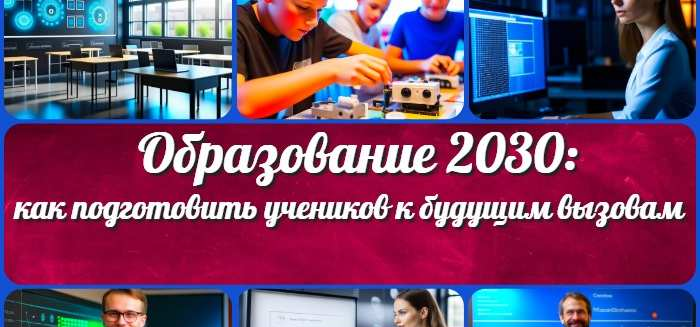 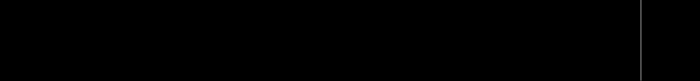 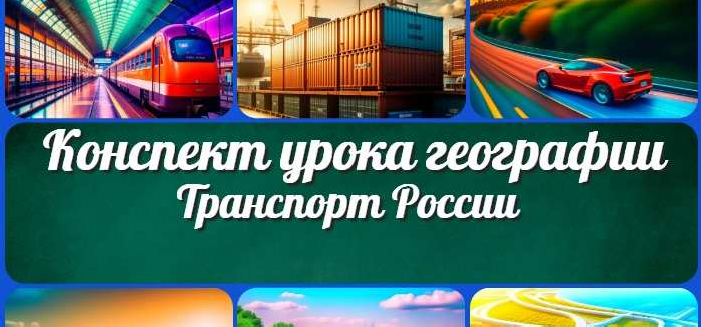 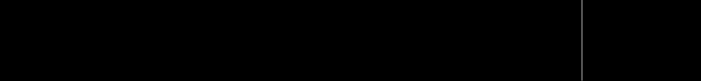 подготовить учеников …	конспект урока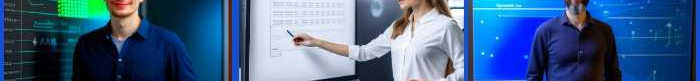 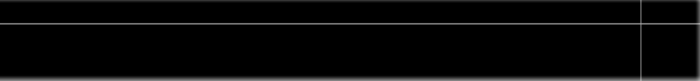 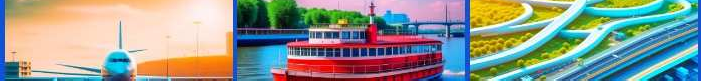 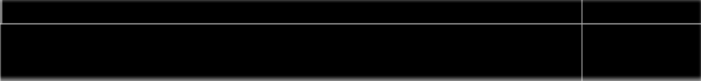 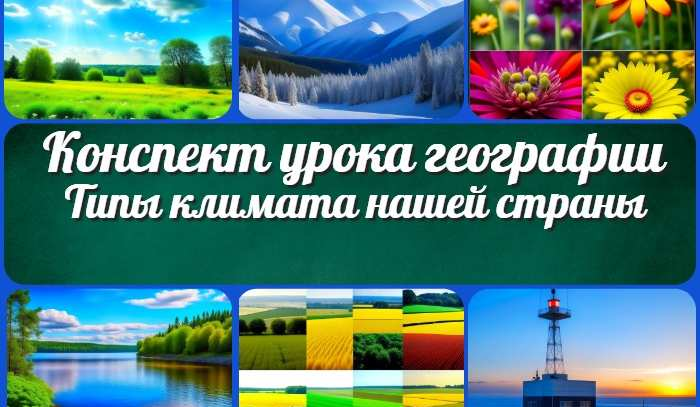 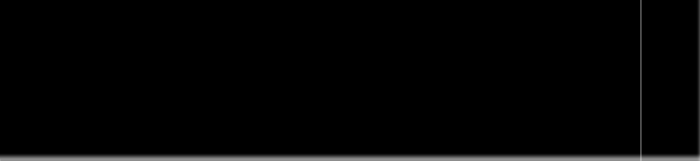 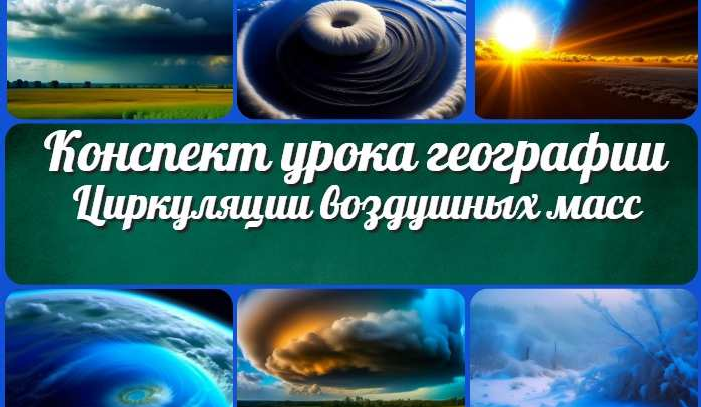 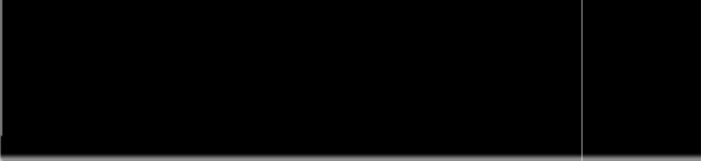 Новые УРОКИНовый сайт от проекта UROKI.NET. Конспекты уроков, классные часы, сценарии школьных праздников. Всё для учителя - всё бесплатно!Главная	О сайте	Политика конфиденциальности	Условия использования материалов сайтаДобро пожаловать на сайт "Новые уроки" - newUROKI.net, специально созданный для вас, уважаемые учителя, преподаватели, классные руководители, завучи и директора школ! Наш лозунг "Всё для учителя - всё бесплатно!" остается неизменным почти 20 лет! Добавляйте в закладки наш сайт и получите доступ к методической библиотеке конспектов уроков, классных часов, сценариев школьных праздников, разработок, планирования, технологических карт и презентаций. Вместе мы сделаем вашу работу еще более интересной и успешной! Дата открытия: 13.06.2023